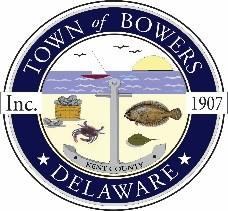 Town of Bowers3308MainSt. Frederica, DE 19946(302)572-9000
Bowersbeach.delaware.govAGENDAThursday, April 12, 2018Regular meeting to be brought to order at 7:00pmPledge of AllegianceMeeting Minutes ApprovalTreasurer’s Report ApprovalCOMMITTEE REPORTSParks and Recreation PlanningStreetsBoard of AdjustmentsZoning Code RevisionsCode Enforcement ReportParking LotOLD BUSINESSDrainageParking Lot ProjectKC Kent County Crime WatchUpdate on Reitmeier PropertyNEW BUSINESSApprove Chair and Committee Members for Parking Lot ProjectFY19 Budget ApprovalCD RenewalCharter UpdateComputer UpgradesUpcoming Museum Events